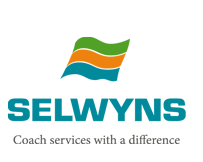 S A F E T Y   C H A R T E R 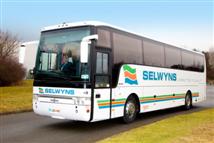 When you hire a coach from Selwyns Travel we guarantee to provide: 1st class service by a family run business established since 1968.Fully maintained coaches meeting all legal compliances with access to compliance records.  This will demonstrate how well run our business is - essential for passenger safety. Coach fleet that includes ECE R66 Regulations vehicles (anti-crush roof)Professional D & B checked drivers trained in all aspects of transporting passengers.Electronic driver license checks with DVLA.Coaches carrying safety and emergency equipment.Coaches fitted with ABS/retarder braking systems, GPS tracking systems incorporating driver telematics, driver emergency kit, emergency floor lighting,  safety belts, vehicles safety inspected every 28 days.Roller brake testing carried out a minimum of every three months.Coaches with clearly defined emergency exits to include rear exit door, specified windows, roof hatches.Emergency planning procedures for drivers to put into action in the unlikely event of a crash/breakdown.Safety announcements prior to beginning of a journey.BUSK Passenger Information & Safety Cards.Independent compliance audits carried out.When we carry children or young people, the organiser/s of the trip is/are required to:Follow any instructions given by the driver. Drivers are legally in charge of the coach and have the same authority as an airline pilot or sea captain over who they carry. Drivers may ask leaders to sit in specific seats for safety reasons. This instruction should be adhered to in the interest of safeguarding children.Inform the driver immediately if any problem arises during the journey.Take all reasonable measures to ensure that children/young people do not cause any distractions that might affect the ability of the driver to concentrate on the important task of driving safely (legal requirement).Assist the driver in meeting the Driver’s Hours Regulations (legal requirement).Ensure all passengers are wearing safety belts correctly and that belts are worn throughout the journey. Incorrectly worn safety belts carry the same penalty in law as not wearing a belt at all. Incorrectly worn safety belts can also cause severe or permanent injury.Locate where all exits are positioned and where emergency and safety equipment is stored.Ensure luggage is stored safely and exits and aisles are kept clear in order to meet legal requirements.Ensure two adults are seated at the rear emergency exit and that they are familiar with how to use this emergency exit and ensure adults are seated throughout the coach with the task of pupil supervision. The organiser of the trip has a legal duty to provide a safe journey.Ensure that food and drink is not consumed on the coach and ensure that all passengers observe the no chewing gum policy. Leave the coach in the same condition at the end of a journey as it was at the beginning removing all passenger rubbish when leaving the coach.This safety charter is designed to improve the safety of every passenger when travelling with Selwyns Travel and has been produced in conjunction with BUSK UK.www.busk-uk.com                                               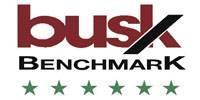 BUSK Copyright